Государственное автономное образовательное учреждение дополнительного профессионального образования«Институт развития образованияСвердловской области»Нижнетагильский филиалАннотированный каталог методической продукцииНТФ ИРО за 2017 год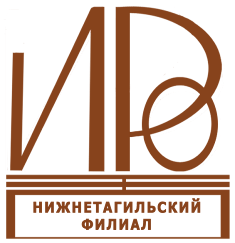 Нижний Тагил2017№Название МПАвтор (автор-составитель, составитель)Выпускающая кафедраАннотация1.«Инклюзивное образованиедетейс ограниченнымивозможностями здоровья»методические рекомендацииУманскаяМ.В.Сенова О.НУвОВ методических рекомендациях раскрываются подходы,особенности и типичные затруднения при организацииинклюзивной образовательной практики при получениидошкольного и начального общего образования.Методические рекомендации адресованы руководящимработникам образовательных организаций     2.«Психолого-педагогическиеосновы организациибезопасного поведениянесовершеннолетних надороге»Лисина Т.В.КоротенкоН.Н.ПиПВ методических рекомендациях раскрываются подходы,особенности и типичные затруднения при организациипрофилактики безопасного поведения несовершеннолетнихучастников дорожного движения при получениидошкольного и начального и основного общегообразования.Методические рекомендации адресованы руководящим ипедагогическим работникам образовательных организаций,ответственных за профилактику безопасного поведениянесовершеннолетних участников дорожного движения.    3.«Документационноеобеспечение управления ОО»методические рекомендацииГонцова М.В.Анянова И.В.УвОМетодические рекомендации адресованы руководящимработникам образовательных организаций.В методических рекомендациях раскрываются подходы,особенности и типичные затруднения при организацииработы с управленческой документацией в образовательнойорганизации. Авторы-составители особое внимание уделяютосновным аспектам делопроизводственной работы –оформлению документов, этапам и технологии работы сними   4.«Информационныетехнологии как инструментпедагогической деятельностиучителя»методические рекомендацииРайхерт Т.Н.Ушакова М.А.ПотоскуевС.Э.ФМОВ методических рекомендациях раскрываются возможностиинформационных технологий для организацииобразовательной и учебно-методической деятельностиучителя. Основное внимание уделяется возможностям компьютерной визуализации как инструмента разъясненияприроды явлений и событий для повышения эффективностиосвоения учащимися основных понятий школьного курса.Методические рекомендации предназначены для учителей,работающих по основным образовательным программамосновного общего образования    5.«Организация консультационно-методического центракак механизм поддержкисемейного образования»методические рекомендацииГильмановаО.Л., АняноваИ.В.УвОВ методических рекомендациях представлены механизмыорганизации деятельности консультационно-методическихцентров и модели психолого-педагогического сопровождениядеятельности специалистов консультационно-методическихцентров. Кроме этого, описан опыт работы по созданиюконсультационно-методических центров МАДОУ д/с «Детство» иМАДОУ «Радость» г. Нижний Тагил    6.«Психолого-педагогическоесопровождение детейпосле кохлеарнойимплантации»методические рекомендацииСтепановаЕ.В.Сенова О.Н.ПиПВ методических рекомендациях показана особенностьвысокотехнологичной операции – кохлеарной имплантации.Особое внимание уделяется показаниям ипротивопоказаниям к кохлеарной имплантации, причинамглухоты.Методические рекомендации адресованы педагогамдетских садов, общеобразовательных школ, сурдопедагогам,логопедам, педагогам – психологам.    7.«Организацияпрофессиональнойдеятельности вожатых ивоспитателей в условияхдетского оздоровительноголагеря»методические рекомендацииБарановскаяИ.Р.УвОСтруктура методических рекомендаций включает в себячетыре раздела, где последовательно освещаютсянормативно-правовой, программно-методический,содержательно-технологический и психолого-педагогический аспекты организации профессиональнойдеятельности вожатых и воспитателей в условиях детскогооздоровительного лагеря.     8.«Реализация концепциирусского языка и литературы вшколекак условие формированиякомпетентной личностиобучающегося»методические рекомендацииРоманова О.В.УвОВ данных методических рекомендациях достаточнообстоятельно обсуждается проблема реализации Концепциипреподавания русского языка и литературы, представленынекоторые технологии решения проблем изучения русскогоязыка и литературы в школе.Методические рекомендации предназначены для учителей, методистов и могут быть использованы при реализациидополнительных профессиональных программ в системеповышения квалификации педагогов и могут бытьрекомендованы к печати.     9.«Организация деятельностиобразовательной организациипо реализации профстандарта«Педагог»методические рекомендации.МанаковаМ.В.УвОПрофессиональный стандарт педагога – это сложныйрегулятор большого числа вопросов педагогической работы:трудоустройства педагогов, определения его должностныхобязанностей, аттестации, оценки труда, оплаты труда и т.д.Методические рекомендации предназначены дляруководителей, заместителей руководителей и педагоговобразовательных организаций    10.«Воспитательная работа по профилактике деятельности экстремистской направленности в школе»методические рекомендацииКуликов Ю.А.ФМОВ последнее время значительно обострились проблемы, связанные с обеспечением социальной безопасности. Национализм, экстремистские проявления, расовая нетерпимость, деятельность молодежных неформальных группировок и т. д. препятствуют оптимальной жизнедеятельности человека в обществе.Методические рекомендации " Воспитательная работа по профилактике деятельности экстремистской направленности в школе" разработаны в соответствии с требованиями Федерального закона «О противодействии экстремистской деятельности», в котором предусматривается осуществление комплекса профилактических мер по предупреждению действий экстремистского характера.Методические рекомендации адресованы руководителям образовательных учреждений, классным руководителям и вожатым.     11.«Изучение теории вероятностей в школе как условие успешной подготовки к итоговой аттестациипо математике и информатике»методические рекомендацииДемина Е.Л.ФМОВ методических рекомендациях рассматриваются вопросы раздела «Теория вероятности». В демонстрационных вариантах ЕГЭ 2017 года задания на проверку знаний элементов теории вероятностей могут встретиться под номером 10 для базового уровня и под номером 4 для профильного уровня  и задание 19 ОГЭ по математике.Автор старалась тщательно отобрать теоретический и практический материал и адаптировать его именно к преподаванию в старших классах как обычной массовой школы, так и инновационного учебного заведения, с целью придать заинтересованным ученикам уверенность в решении задачи любого уровня сложности. В качестве практического материала авторами были использованы задачи из «открытого банка заданий», а также некоторые задачи из различных учебных пособий. Методические рекомендации содержат 10 вариантов заданий (по 14 заданий в каждом) по различным темам, рассмотренным в МУ, которые позволяют формировать индивидуальную домашнюю работу школьников по данному разделу.    12.«Реализация системно - деятельностного подхода на уроке  физики в общеобразовательной школе»методические рекомендацииМалеева Е.В.ФМОВ методических рекомендациях рассматривается применение системно-деятельностного подхода на уроке физики в общеобразовательной школе. Автором рассмотрена сущность и отличительные особенности системно-деятельностного подхода к обучению, даны рекомендации по организации учебной деятельности на уроке в контексте формирования универсальных учебных действий, выявлены методические особенности проведения урока физики в рамках системно-деятельностного подхода как необходимого условия реализации требований ФГОС. Методические рекомендации адресованы учителям физики общеобразовательной школы   13.«Организационно-педагогические условия профессиональной социализации обучающихся в СПО»методические рекомендацииЛысуенко С.А.ПиПМетодические рекомендации включают в себя три раздела. В первых двух разделах описаны особенности профессиональной социализации личности, находящейся на этапе профессиональной подготовки, а также организационно-педагогические условия позволяющие усовершенствовать процесс профессиональной социализации обучающихся системы среднего профессионального образования. Третий раздел является практикоориентированным и включает в себя опыт профессиональной социализации студентов колледжа (на примере ГАПОУ СО «НТГПК им. Н.А Демидова»). Методические рекомендации «Организационно-педагогические условия профессиональной социализации обучающихся в СПО» адресованы педагогическим работникам системы среднего профессионального образования: методистам, преподавателям учебных дисциплин, мастерам производственного обучения, классным руководителям и кураторам студенческих групп, а также специалистам, занимающимся вопросами профориентации.      14.«Решение задачповышенной сложности на уроках физики в профильных классах»методические рекомендацииКуликов Ю.А.ФМОМетодические рекомендации содержат задачи с подробными решениями и методическими рекомендациями по всем основным темам школьного курса физики. Рекомендации могут использоваться для подготовки школьников к участию в различных олимпиадах по физике, а также для подготовки к выполнению заданий с развернутым ответом (части С) экзаменационной работы ЕГЭ по физике. Методические рекомендации адресованы школьным учителям, готовящим учеников к ЕГЭ по физике, школьникам 10-11 классов, абитуриентам, руководителям школьных физических кружков и подготовительных курсов.    15.«Организация коррекционно-развивающего процесса в дошкольной образовательной организации»методические рекомендацииО. Н. Сенова, О.Л. ГильмановаПиПМетодические рекомендации описывают особенности построения коррекционно-развивающей работы с детьми-инвалидами, механизм реализации индивидуальной программы реабилитации-абилитации ребёнка-инвалида, раскрывают роль специалистов сопровождения в раннем комплексном сопровождении детей-инвалидов и их родителей     16.«Совершенствование универсальных учебных действий обучающихся в проектной деятельности»методические рекомендацииЖуравская О. С., Степанова Е. В.ПиПМетодические рекомендации посвящены работе учителя по  совершенствованию универсальных учебных действий учащихся основной школы при работе с учебными проектами. Описываются основные виды универсальных учебных действий и пути их развития. Во втором разделе представлены примеры проектных заданий, направленных на совершенствование универсальных учебных действий. Даны рекомендации по развитию универсальных учебных действий разного типа и оценке их освоенности обучающимися.Методические рекомендации адресованы педагогам-предметникам, руководящим и педагогическим работникам образовательных организаций системы общего образования, осуществляющим организацию и сопровождение проектной деятельности учащихся в школе.     17.«Дистанционная поддержка ученического самоуправления в образовательных организациях как  одно из  направлений деятельности классного руководителя»методические рекомендацииМанакова М.В.УвОВ методических  рекомендациях раскрываются основные понятия, признаки ученического самоуправления, его нормативно-правовые основы; излагаются основы моделирования и критерии оценки авторской модели ученического самоуправления, основные этапы его создания, алгоритм разработки и возможности использования сетевого сообщества по ученическому самоуправлению. В приложениях приводятся примерные документы, необходимые для деятельности советов обучающихся в образовательных организациях общего и среднего профессионального образования.Методические рекомендации адресованы классным руководителям, педагогам-организаторам, работникам системы общего и среднего профессионального образования, а также всем, кто заинтересован в развитии и поддержке деятельности органов ученического самоуправления   18.«Технология формированияпродуктивного чтения младшего школьникакак условие успешного обучения и социализации»методические рекомендацииБарановская И.Р.ПиПВ методических рекомендациях рассматриваются теоретические и методические аспекты Технологии формирования продуктивного чтения младшего школьника как условие его успешного обучения и социализации. Первый раздел методических рекомендаций посвящен рассмотрению наиболее распространенных  технологий работы с текстом в начальной школе в свете требований ФГОС, современных подходов к литературному чтению, технологическим и методическим аспектам формирования читательской компетенции младших школьников. Второй раздел посвящен рассмотрению основных положений  Технологии продуктивного чтения как образовательной  технологии деятельностного типа. В третьем разделе представлены некоторые методические приемы организации продуктивного чтения в начальной школе. Методические рекомендации обращены к широкому кругу читателей и будут полезны учителям начальной школы, родителям обучающихся,  студентам19.«Цифровые учебные физические лаборатории в общеобразовательной школе»        учебное пособиеПотоскуев С.Э.ФМОДанное пособие посвящено использованию цифровых учебных лабораторий в общеобразовательной школе на уроках физики. Проведен сравнительный анализ имеющихся на рынке вариантов учебных цифровых лабораторий с точки зрения  состава датчиков, программного обеспечения, необходимости использования специфических аппаратных интерфейсов и их дидактического потенциала для практики общего образования и организации проектной деятельности учащихся по физике. Пособие адресовано учителям физики, руководящим и педагогическим работникам образовательных организаций системы общего образования, осуществляющим организацию и сопровождение образовательной и проектной деятельности учащихся в школе.